Дата: 19.11.2021Викладач: Лук’яненко Світлана ІванівнаГрупа: 16Урок 7Тема : Натюрморт- крок за крокомМета: навчитися малювати натюрморт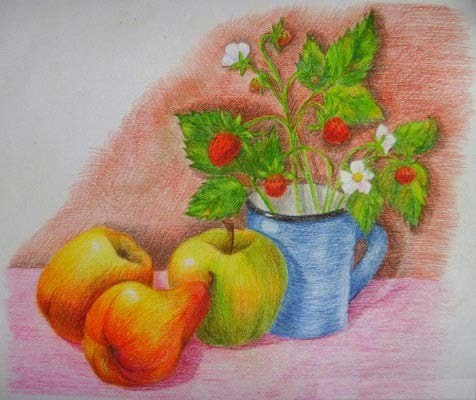 Натюрморт — ідеальна прикраса кухні. Інтер'єр з нотками фруктів, овочів та ягідрозпалюєапетит, підсилює смак улюбленихстрав, надихає на кулінарніексперименти. Тожуяви себе великим художником і вперед — малювати натюрморт.Як намалювати натюрморт олівцемТендітна гілочка суниці й кілька Твоїх улюблених фруктів — барвистий натюрморт вмить підніме настрій і прикує зачаровані погляди Твоїх гостей у той час, коли Ти накриватимеш на стіл.Легкими рухами олівця проведи плавну горизонтальну лінію — це край столу. Зроби ескізи груші, двох яблук і кухлика.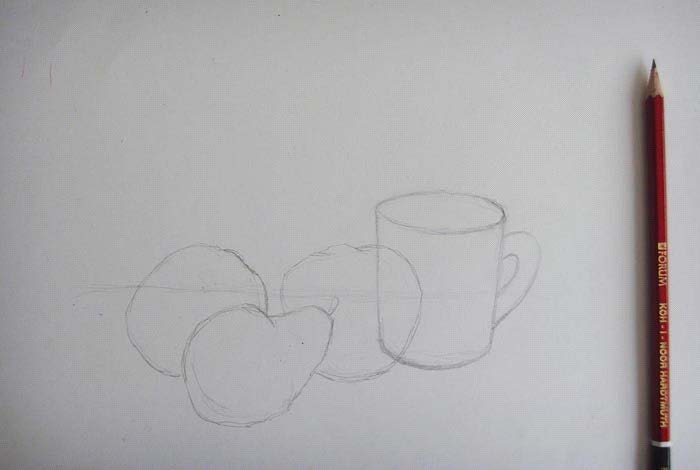 В кухлику намалюй гілочкусуниці. Надай фруктам природноговигляду, більшчітковималювавшиопукліформи. Не забудь домалювати хвостики і засохлічашолистки.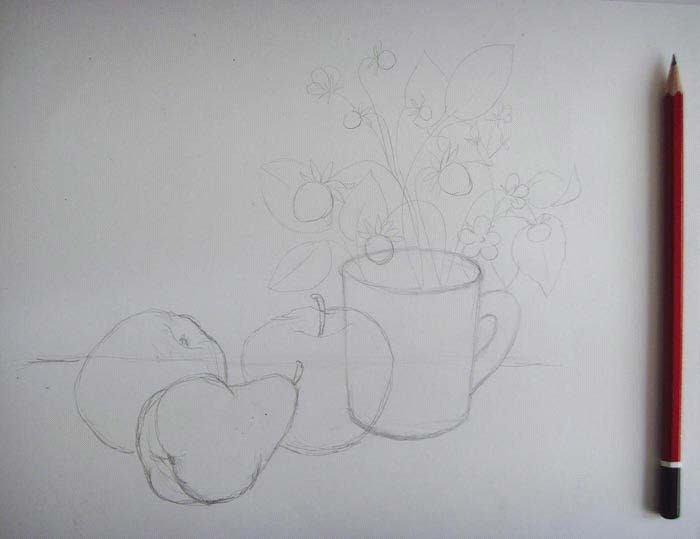 Молодець! А тепер за допомогою гумки легенько зітри намальований ескіз, щоб залишилися тільки ледь помітні лінії. Акуратнорозфарбуй грушу кольоровимиолівцями, накладаючи на фрукт жовті, помаранчеві, червоні та коричневівідтінки.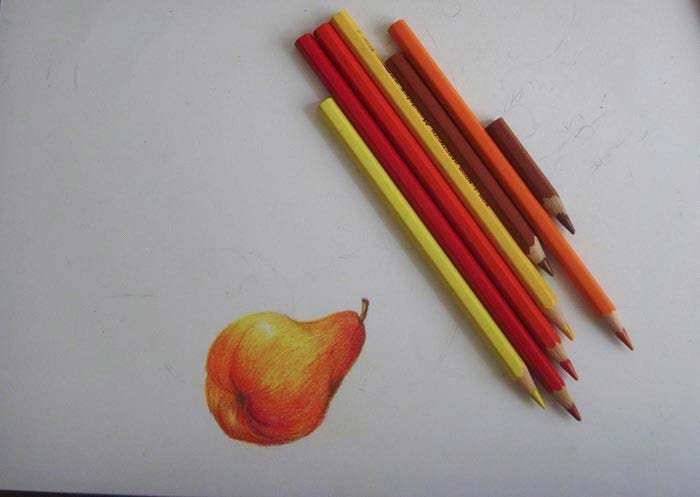 Тепер переходь до розфарбовування яблука. Для цього ідеально підійдуть щільні штрихи зеленого, оранжевого і жовтоговідтінків. Для зафарбування хвостика використайкоричневийолівець.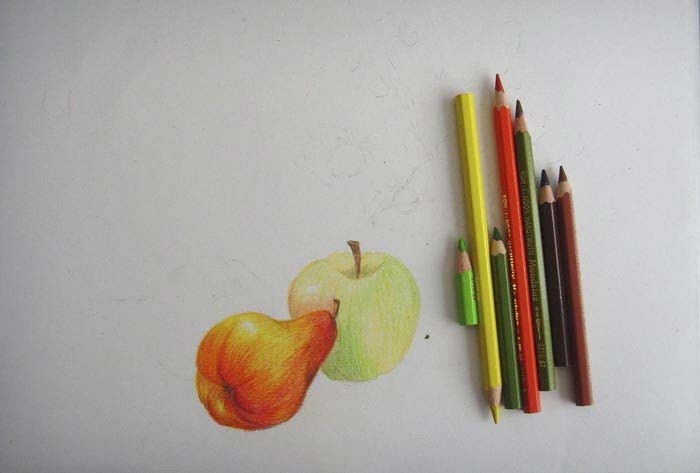 Чудово! Зробияблукобільшвиразним і яскравим за допомогоюще одного штрихування. Тіньможнапередатикоричневим, темно-зеленим і болотнимкольорами.Зверниувагу! На всіх фруктах повинні бути маленькі, не зафарбованіобласті (відблиски).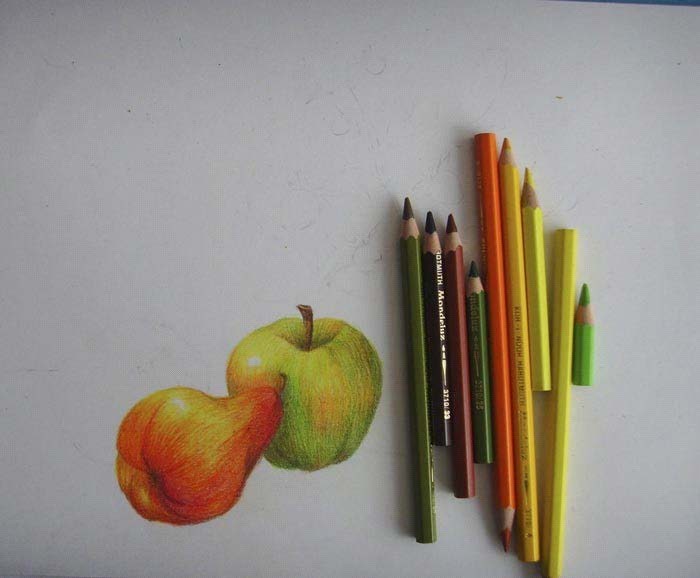 На друге яблуко так само нанеси перший, легкий шар кольору, лишивши не зафарбованимвідблиск.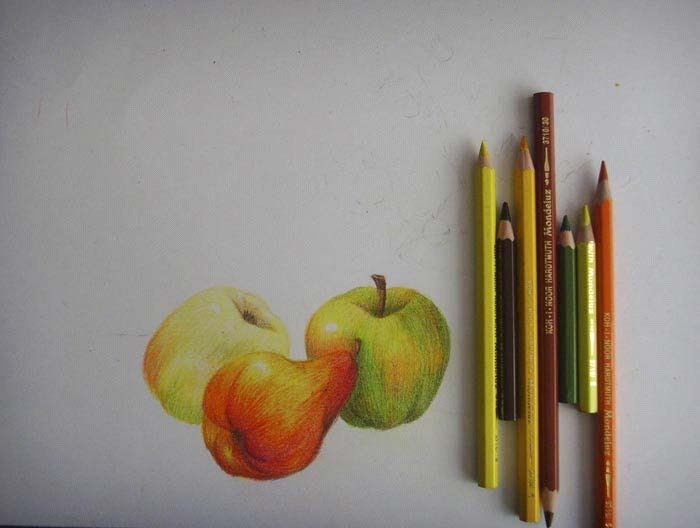 Тепер заштрихуй яблукоще раз, розфарбувавши один йогобіквідтінкамичервоного і коричневогокольорів.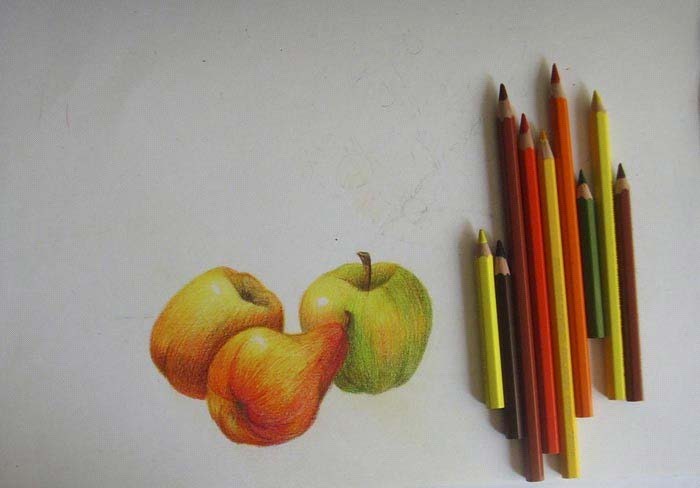 Легкими червоними штрихами розфарбуйсуниці. Коричневимолівцемнамалюй на ягідкахмаленькізернятка.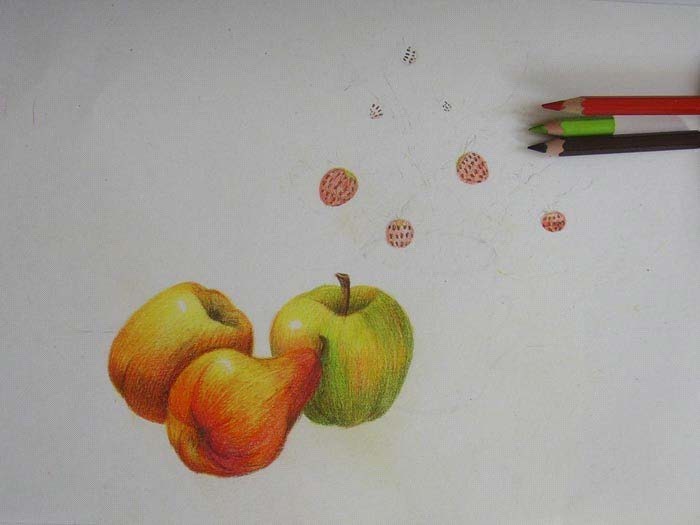 Вишневим і червонимолівцямизробиштрихуваннясуниціяскравішим. Намалюйсалатові листочки.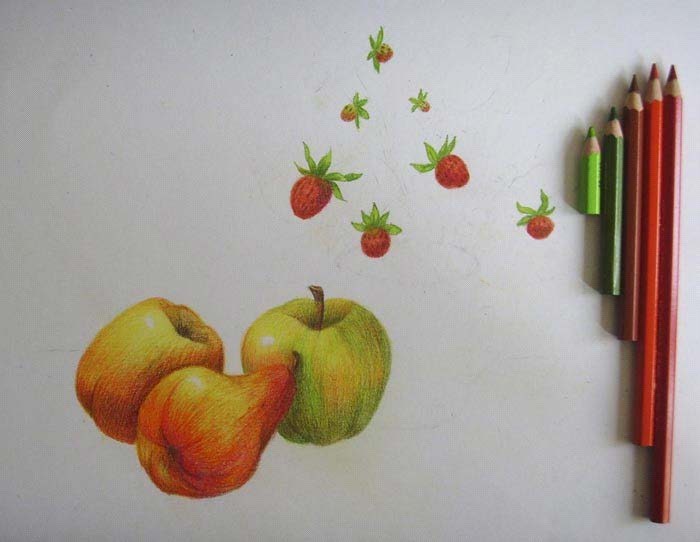 Потім намалюй тонкістебла, обрисилистя, зобразиквітки.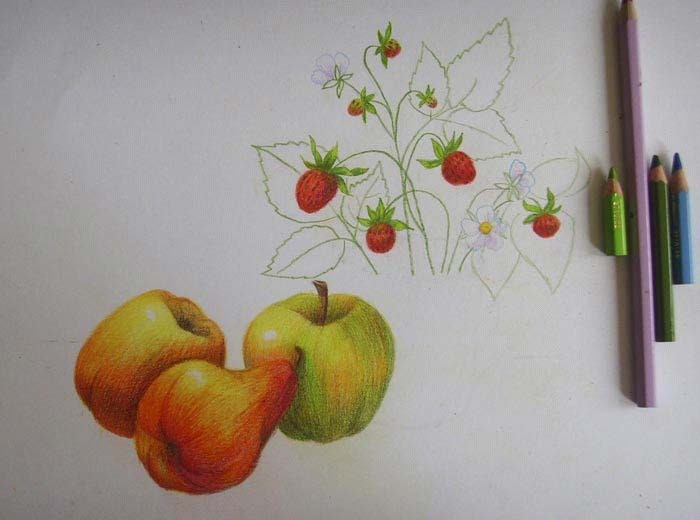 За допомогоюзелених і жовтихвідтінківрозфарбуйлистясуниці, зробичіткимистебла.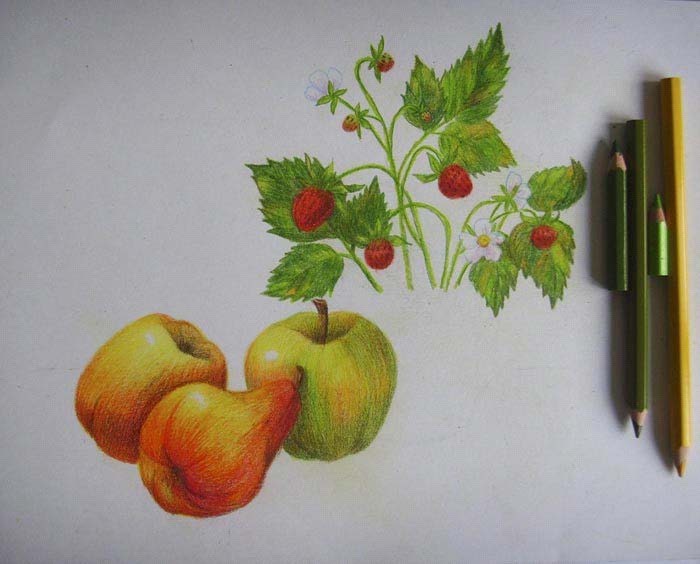 Синімолівцем заштрихуй кухоль. Тіньзроби темно-синьою, а внутрішнючастинурозфарбуйсірим. Обідок нехай буде чорним.Пам'ятай: штрихуваннявиконуй за формою посуду абоіншого предмета.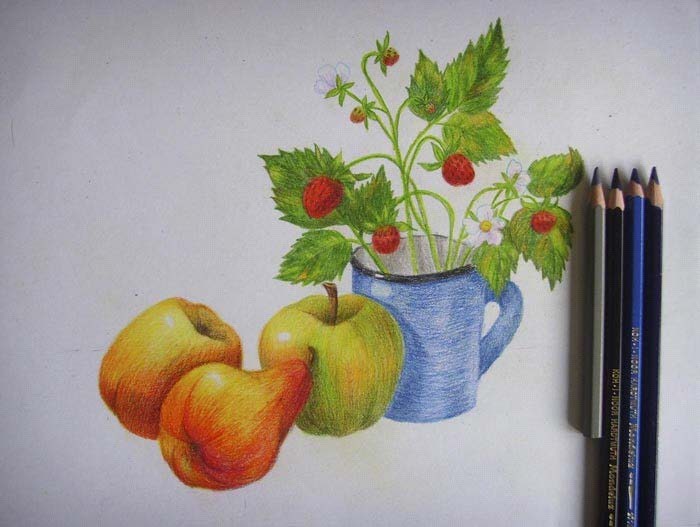 Скатертину заштрихуй рожевимолівцем. Тінівідпредметів на столізробитрохитемнішими.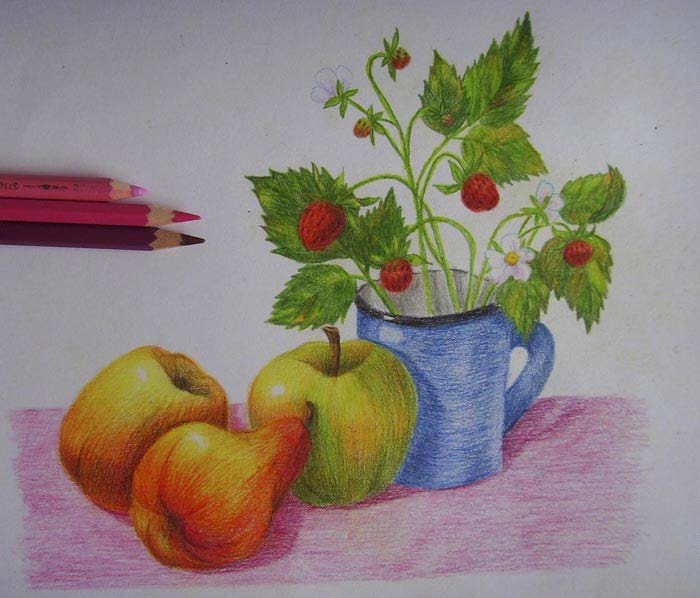 І наостанок: зробичервоно-коричневештрихуваннястіни, а в місцях, де предметидаютьтінь, —темно-коричневе.На форматі А-4, або А-3, використовуючи по-шагову інструкцію намалювати натюрморт. Матеріали для виконання роботи вибираєте за власним бажанням. Успіхів). Чекаю на ваші роботи…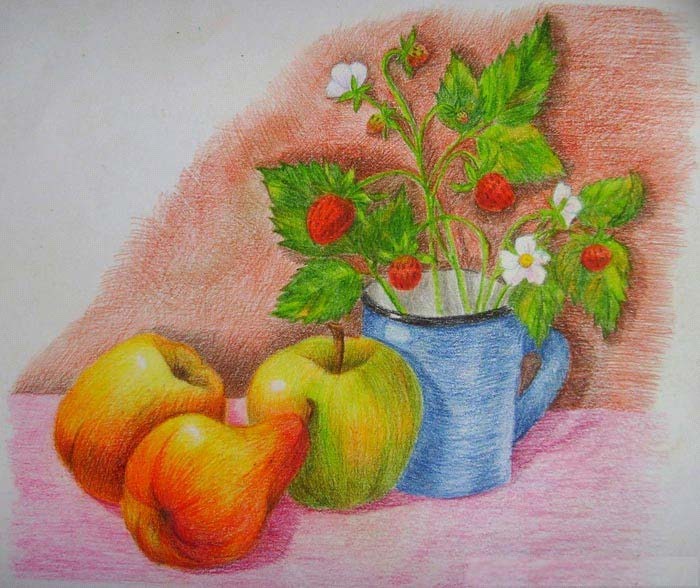 